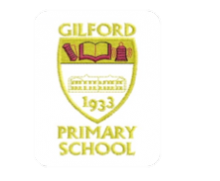 Gilford Primary NewsletterAs there has been and still is much uncertainty over school returns.  I feel, you as parents, should know our intentions at present and how we envisage a phased return to the new school year.  As you are also aware under the current climate some of these arrangements may change by September but we will certainly be keeping you updated at all times.  Please find attached upcoming September newsletter.May I also take this opportunity to thank all parents for their understanding, co-operation and hard work during this difficult time.  Have a well-earned summer break.Kind RegardsMrs ArmstrongSeptember NewsWelcome BackA warm welcome back to Gilford Primary School after an extended Summer break.  We look forward to an educational and fun filled year where hopefully our recent experience has taught us to value each other and every day we are given.  To make the most of our opportunities and friendships and to live that we reach our full potential, valuing highly all who help us to do so.Staffing 2020/2021P1-P3 – Mrs Nelis(Monday-Wednesday)          P3-P5 – Miss GardinerP5-P7 – Mrs Armstrong(Monday-Wednesday)            Mrs Marshall (Thursday, Friday)HomeworkThere will be learning homework only for the month of September.PEP.E will not be happening in school until further notice.School BagsNo school bags to be brought to school due to current Covid -19 restrictions.School SuppliesAll pupils are required to bring a pencil case to school containing the following items: -P1-P4 – 2 pencils1 rubber1 sharpener with a canister to hold sharpeningsTwistables crayons2 glue sticksTissuesHand gelThis pencil case MUST stay in school.P5-P7 – will need as stated above.2 rollerball(Frixion) erasable pensCollins dictionarySchool UniformsA massive word of thanks to all parents for the way school uniform is adhered to and we want to continue this tradition.  School ties priced at £5.00 are available from the school office.   Please note leggings worn under skirts are not deemed to be part of the school uniform.  If grey tights are not warm enough for your child, grey trousers may be worn in the winter months.  Under the current circumstances uniforms need to be washed daily.CoatsIf possible please send a coat with your child on the first day which can be kept in school.Healthy SnacksPlease remember we promote a healthy eating policy throughout the school and encourage healthy snacks e.g. sandwich (no chocolate spread!) pancake, piece of fruit etc.  No fizzy drinks are permitted.  Please ensure lunch boxes are also healthy.  Please try to limit crisps and chocolate bars!  Remember it is important that we give children what they need not always what they want. PLEASE NOTE ALL SNACKS AND PACKED LUNCH MUST BE BROUGHT INTO SCHOOL IN DISPOSABLE BAGS.Parent SupportThe co-operation of parents is sought in order to:Support school discipline policyMaintain high standards of pupil attendancePunctuality and personal appearanceEnsure that children bring with them all that they need for schoolSupervision of homeworkPlease work together with the staff of Gilford Primary School to ensure your child/children reach their full potential.Dinner moneyWe are still awaiting arrangements for school dinners to be confirmed.  If dinners are to go ahead as normal, please note the following information.All dinner money MUST be sent in with your child in a sealed envelope every Monday with the days written on it for which dinner is required. Envelopes can be purchased from the school office priced at £1 for 20.  If dinner is taken throughout the week and no money is paid by 9.30am on the Friday, please make sure your child has a packed lunch the following week until all debts are cleared.  Unfortunately, we have no other option but to adapt this policy because of the large amounts of dinner money which remained unpaid for a lengthy period of time.  We appreciate your understanding in this matter.School ProceduresAll pupils are to both enter and leave school via the pupil side door.  The front door is to be used by staff and visitors ONLY.  If the gate to the side door is locked your child/children MUST report to the school office and the school secretary will record them as late and bring them to their class teacher.   No parents are to be in school at all. P1 are to meet in the playground.    Any other parents who feels their child is experiencing anxiety about coming into school please speak with Mrs Armstrong and alternative arrangements will be put in place to support your child. There will be staggered drop off and pick up times.  These will be as follows:Drop Off				          Pick UpP5-P7 – 8.45am				2.45pmP3-P4 – 8.50am				2.30pm (P3 for month September 2.00pm)P1-P2 – 9.00am				2.00pmPlease aim to be punctual at all times.  If you have more than one child at the school, select the time for the older/eldest pupil and drop off all pupils together.  If you wish to collect all children at the same time contact the school office and this can be arranged.  Note if you do decide on this option the time your younger/youngest child is to be picked up will be the pick-up for all your children.Child Protection and COVID -19In order to protect our children, we must operate a strict NO ENTRY policy to school.  Please contact the school by phone or email Mrs Graham on tgraham241@c2ken.netPhased ReturnAt present all primary pupils will return to school two days each week and work will be set for remaining three days to be completed at home.  Start date for P7 class ONLY – 27th August.  P1-P6 week beginning 31ST August.  Letters will be sent home to clarify your child’s start date.School Car ParkPlease respect the school car park is for staff vehicles only.  ONLY parents with a disability pass are permitted into the school car park.  If you are one of these parents, please call into the school office and a copy will be made of your pass.CommunicationAll communication with parents will be made via the school website and/or Facebook page.  If you have no access to either of these means of communication, please contact the school office and arrangements can be made to contact us by phone e.g. school closure